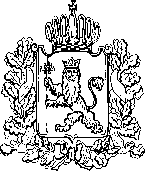 АДМИНИСТРАЦИЯ ВЛАДИМИРСКОЙ ОБЛАСТИПРАВЛЕНИЕ ДЕПАРТАМЕНТА ЦЕН И ТАРИФОВПОСТАНОВЛЕНИЕ21.06.2016						                                                                             № 14/6О тарифах на тепловую энергиюРуководствуясь Федеральным законом от 27.07.2010 № 190-ФЗ «О теплоснабжении», постановлением Правительства Российской Федерации от 22.10.2012 № 1075 «О ценообразовании в сфере теплоснабжения», Методическими указаниями по расчету регулируемых цен (тарифов) в сфере теплоснабжения, утвержденными приказом Федеральной службы по тарифам от 13.06.2013 № 760-э, департамент цен и тарифов  администрации Владимирской области п о с т а н о в л я е т:  1. Установить тарифы на тепловую энергию ОП ООО «Технология комфорта», Кольчугинский район, согласно приложению.2. Тарифы, установленные в пункте 1 настоящего постановления, действуют с 01 июля 2016 года по 31 декабря 2016 года.3. Настоящее постановление подлежит официальному опубликованию в средствах массовой информации.Председатель правлениядепартамента цен и тарифовадминистрации Владимирской области                                           Р.Н. СорокинПриложение к постановлению департамента цен и тарифов администрации Владимирской областиот 21.06.2016 № 14/6Тарифы на тепловую энергию (мощность), поставляемую теплоснабжающим, теплосетевым организациям, приобретающим тепловую энергию с целью компенсации потерь тепловой энергии  (по системе теплоснабжения от котельной с. Большое Кузьминское, ул. Рачкова, д. 30)№ п/пНаименование регулируемой организацииВид тарифаГодВода1ОП ООО «Технология комфорта», Кольчугинский районодноставочный
руб./Гкал(без учёта НДС)01.07.2016-31.12.20161556,18